Westwood Shores M.U.D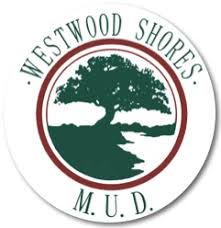 75 Cottonwood, Trinity, TX 75862BOIL WATER NOTICE OF JUNE 14, 2022RESCINDED JUNE 17, 2022On June 14, 2022, the Texas Commission on Environmental Quality required the Westwood Shores MUD public water system, TX2280016, to issue a Boil Water Notice to inform customers, individuals, or employees that due to conditions which occurred recently in the public water system, the water from this public water system was required to be boiled prior to use for drinking water or human consumption purposes.  The public water system has taken the necessary corrective actions to restore the quality of the water distributed by this public water system used for drinking water or human consumption purposes and has provided TCEQ with laboratory test results that indicate that the water no longer requires boiling prior to use as of today, June 17, 2022.  If you have questions concerning this matter, you may contact Inframark, the operator for Westwood Shores MUD, at our 24-hour Customer Service Line (281) 398-8211.